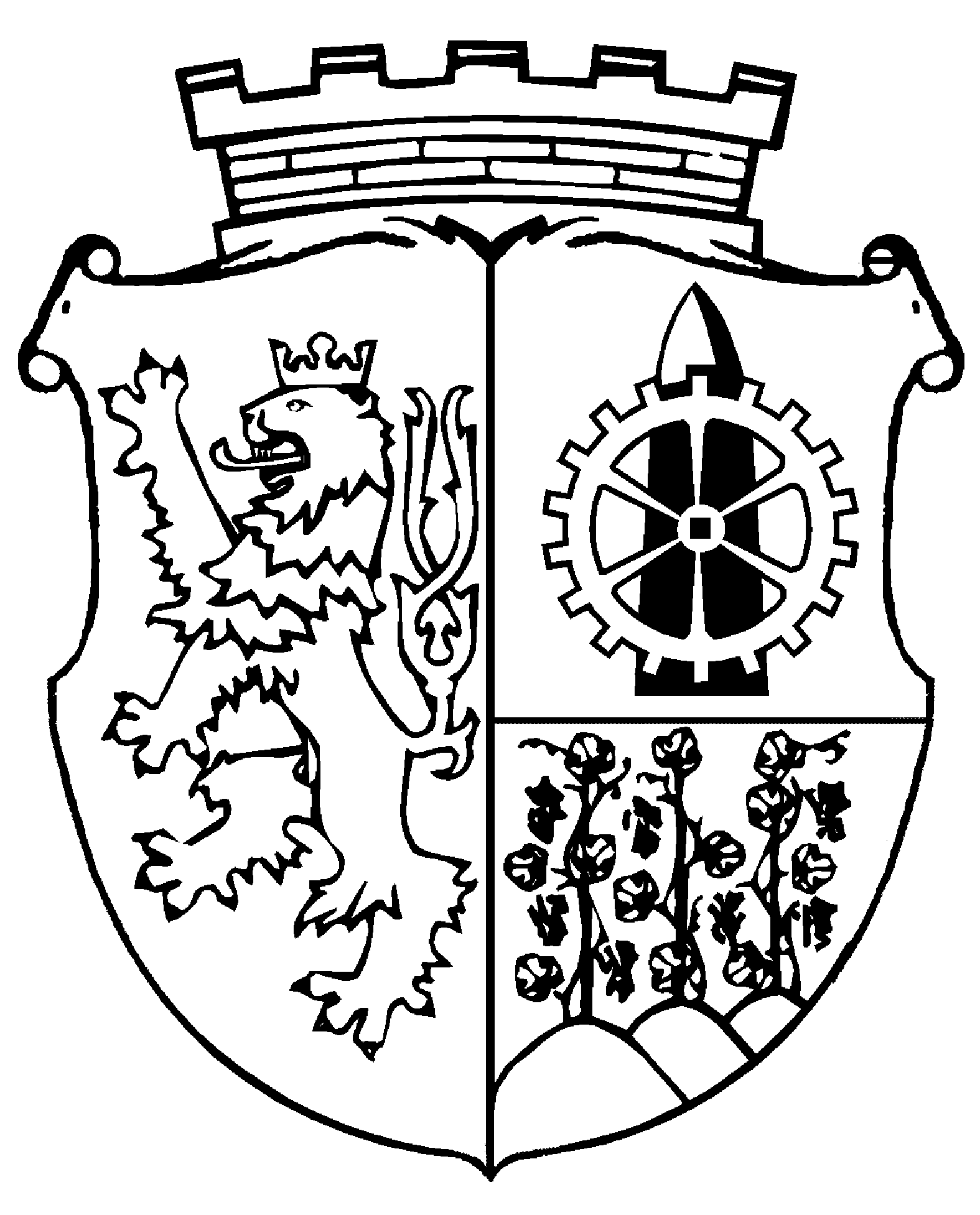 Věc : 	StanoviskoMěstská část Praha 9 vydávásouhlasné stanoviskok provedení a umístění stavby – uložení kabelů a nového teplovodu v rámci akce „Inspirace nad Rokytkou“ (viz. přiložený situační plán č. výkresu C.4.1 z 06/17, stupeň dokumentace DÚR). Dotčené pozemky parc.č. 1808/2, parc.č. 1979/2  a parc.č. 1980/2 vše v k.ú. Vysočany jsou ve vlastnictví hl.m. Prahy, svěřená správa MČ Praha 9.Předpokládaná doba realizace – 18 měsíců (cca 04/2019 – 09/2020). Dle žadatele není předpokládáno členění na etapy.Na předmětných pozemcích je umístěno vedení IS (horkovod, VN). Proveden bude pažený výkop (horkovod), resp. výkop (VN), uloženo potrubí a kabely, zpětný zásyp a nový finální povrch.Realizace IS je předpokládána v délce cca 2 měsíce, v termínu cca 04-05/2019).Souhlasné stanovisko je podmíněno dodržením požadavků OŽPD ÚMČ Praha 9:Navrhovaná stavba je kolizní s dřevinami rostoucími mimo les a vyžaduje vydání správního rozhodnutí ve smyslu     § 8 zákona č. 114/1992 Sb. o ochraně přírody a krajiny. Doplněný Inventarizační dendrologický průzkum uvádí, že povolení ke kácení bude potřeba pro 24 stromů. V tomto součtu jsou i ovocné dřeviny na pozemcích evidovaných v katastru nemovitostí jako zahrada. Žádost o kácení se bude týkat i ovocných stromů, protože reálný stav pozemků není v souladu s definicí zahrady. Primární účel sklizně a konzumace plodů ovocných dřevin totiž zanikl zrušením zahrádkářské osady, jejíž součástí původně byly.O povolení kácení si požádá vlastník pozemku, na kterém ke kácení navrhované dřeviny rostou, samostatnou žádostí až po vydání územního rozhodnutí. Jiný subjekt může za vlastníka pozemku žádat na základě plné moci od vlastníka pozemku a s jeho souhlasem s kácením. Žádost musí obsahovat:a) jméno a adresu žadatele; fyzické osoby uvedou datum narozeníb) označení katastrálního území a parcely, na které se dřeviny nachází, stručný popis umístění dřevin a situační zákresc) doložení vlastnického práva či nájemního nebo uživatelského vztahu žadatele k příslušným pozemkům, nelze-li je ověřit v katastru nemovitostí, včetně písemného souhlasu vlastníka pozemku s kácením, není-li žadatelem vlastník pozemkud) specifikaci dřevin, které mají být káceny, zejména druhy dřevin, jejich počet a obvod kmene ve výšce 130 cm nad zemí; pro kácení zapojených porostů dřevin lze namísto počtu kácených dřevin uvést výměru kácené plochy s uvedením druhového zastoupení dřevine) zdůvodnění žádosti (v tomto případě soukres stávajících dřevin s navrhovanou stavbou).Dřeviny, které zůstávají ponechány, budou po celou dobu stavby mechanicky ochráněny bedněním podle pokynů v ČSN 839061 "Ochrana stromů, porostů a vegetačních ploch při stavebních pracích", tzn., že dřeviny nebudou stavbou dotčeny, poškozeny.Situaci nových sadových úprav, resp. osazovací plán, bude předložen v žádosti o povolení kácení nebo v dalším stupni dokumentace, bude-li žádost o kácení předcházet. Nové sadové úpravy budou realizovány k termínu kolaudace stavby. Nebude-li možné výsadbu realizovat ke kolaudaci z důvodu nevhodných agrotechnických podmínek pro výsadbu rostlin, budou dokončeny do ½ roku od kolaudace. Jejich provedení pak bude zkontrolováno samostatně.Pro povolení zvláštního užívání komunikací a schválení návrhu dopravně inženýrských opatření bude v dostatečném předstihu před zahájením podána žádost, ve smyslu § 25 zákona č. 13/1997 Sb., o pozemních komunikacích v platném znění, s příslušnými podklady.MČ Praha 9 sděluje. že bylo vydáno souhlasné stanovisko s uložením vodovodní přípojky, překládaných částí kanalizace, veřejného osvětlení a úpravy komunikace na pozemcích parc.č. 1808/2, parc.č. 1980/2 a parc.č. 1979/2, vše v k.ú. Vysočany v rámci akce „Administrativní budova ELEKTRA PARK, ul. U Elektry, Praha 9“ pro společnost ELVIA – PRO, spol. s.r.o. Uvedené stanovisko bylo vydáno za podmínky, že akce bude koordinována s akcí Zahrady Nad Rokytkou II, která probíhá na tělese bývalé vlečky.JUDr. Jana Nowaková Těmínová Příloha: situační plán č. výkresu C.4.1 z 06/17, stupeň dokumentace DÚRA plus spol. s r.o.Vysočanská 568/49190 00  Pra 9